Technical Note - Options for the supply of materialsThis brief note is to outline options for the supply of materials for shelter construction and recovery, where the affected communities and households are provided the best options for access to appropriate materials.  This also looks to effectively utilise local markets and suppliers to expedite the supply of materials and provide the greatest choice.Objectives:To provide choice of materials to meet the variety of construction needsTo provide a supply of materials that allow construction standards to be metTo ensure the timely supply of materials to meet the housing recovery needsTo provide best value and mitigate against inflationary factorsIssues:Ensuring that the correct materials are purchased and used properlyAccess to vendors and the logistics of delivery Developing systems for different modalitiesCompleting procurement processes to provide materials to be timely OptionsIn-Kind:Where materials are purchased by the agency and delivered to the beneficiaryWhere beneficiaries all want the same commodity this is appropriate but does not work where people all require different materialsAllows for bulk purchase and options for direct imports to maximise cost benefit and guarantee qualityIf locally procured, this can be quicker than other options.  This may be used as an option to allow programs to start while developing other modalitiesMay be the only option when there are particular logistic constraints, such as remote islandsCash:The option for using unconditional and unrestricted cash may have issues for the following reasons:Limited number of people with bank accountsProtection issues around providing cash Issues of demands and expectation for the cash to be used to assist others or repay debtsThere is no control over the quality of material that is suppliedReluctance by government, communities, and NGO to use CashVouchers:Vouchers with a monetary value can be used to be exchanged for materials.Possible to negotiate rates of selected materials with suppliers Possible to restrict the supply of some materials. For example, only CGI of the correct quality can be exchanged for a voucherCan be used with more than one vendor, allowing negotiation around cost and supplyCommunities can group purchase to get best rates and also to reduce delivery costsCatalogue:A Catalogue of the most common building materials that allows the buyers to select the materials they want and then complete an order up to the value of their grant.Allows choice of materials, although can limited to certain items and therefore provides an opportunity to focus on particular construction objectives, such as roofing and fixingsProvides control over cost and quality Reduces protection issues Allows for logistic efficienciesAdvantages and Disadvantages are summarised in the table below: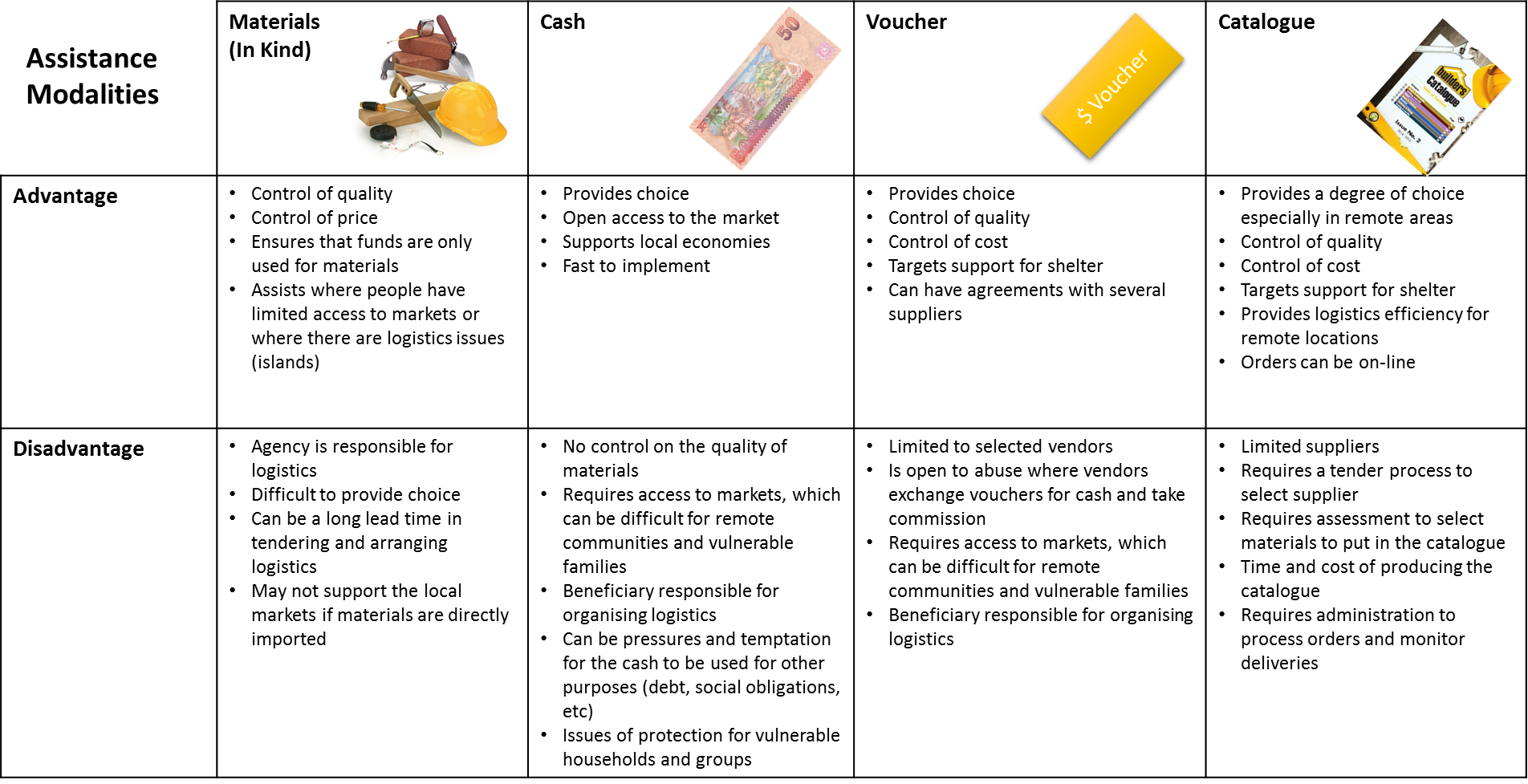 StrategiesWhere communities and householders can access markets then the Cash or Vouchers may be an option.  For Cash to be used, there needs to be vendor options so that there is competition to allow price negotiation.  If there are limited number of vendors or communities are some distance from stores, the catalogue system provide choice and allows the agency to negotiate prices, and guarantee the quality.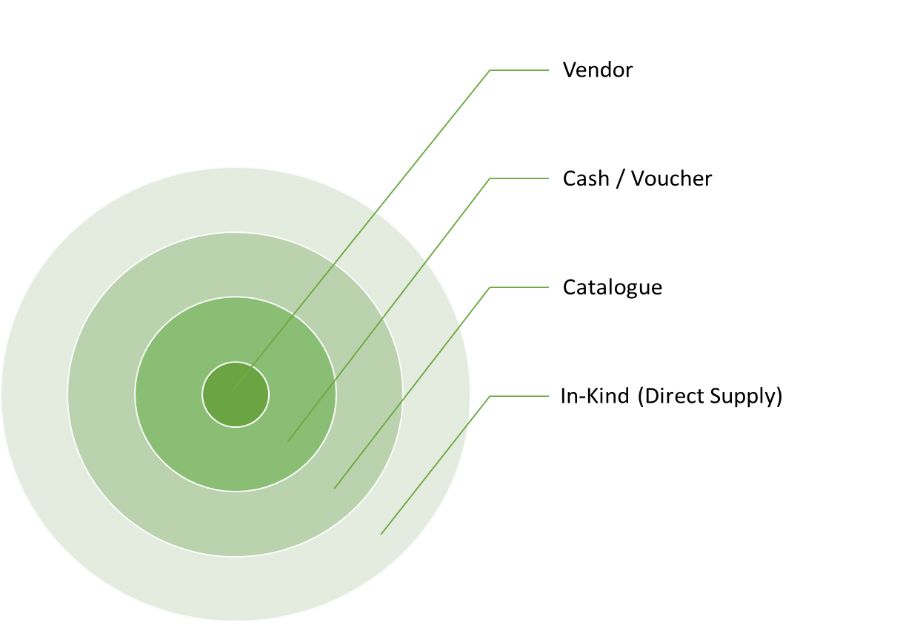 Where the distance to the stores is too great, there is a need for the same commodities, or to expedite deliveries, then direct delivery may be the best option.It may also serve the program to have a combination of modalities such as direct delivery of universally needed items such as tools and fixings and then a voucher or catalogue approach for other materials.In-Kind / Direct Delivery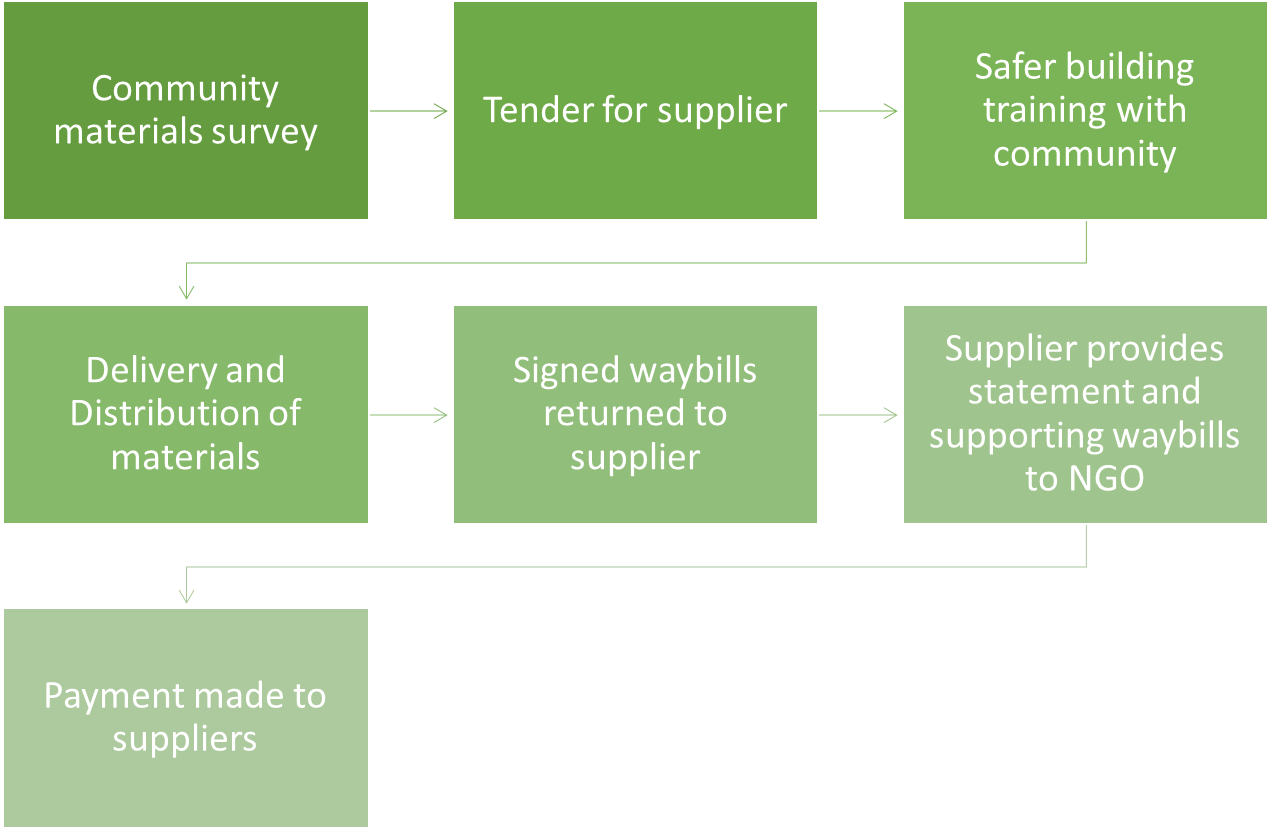 Voucher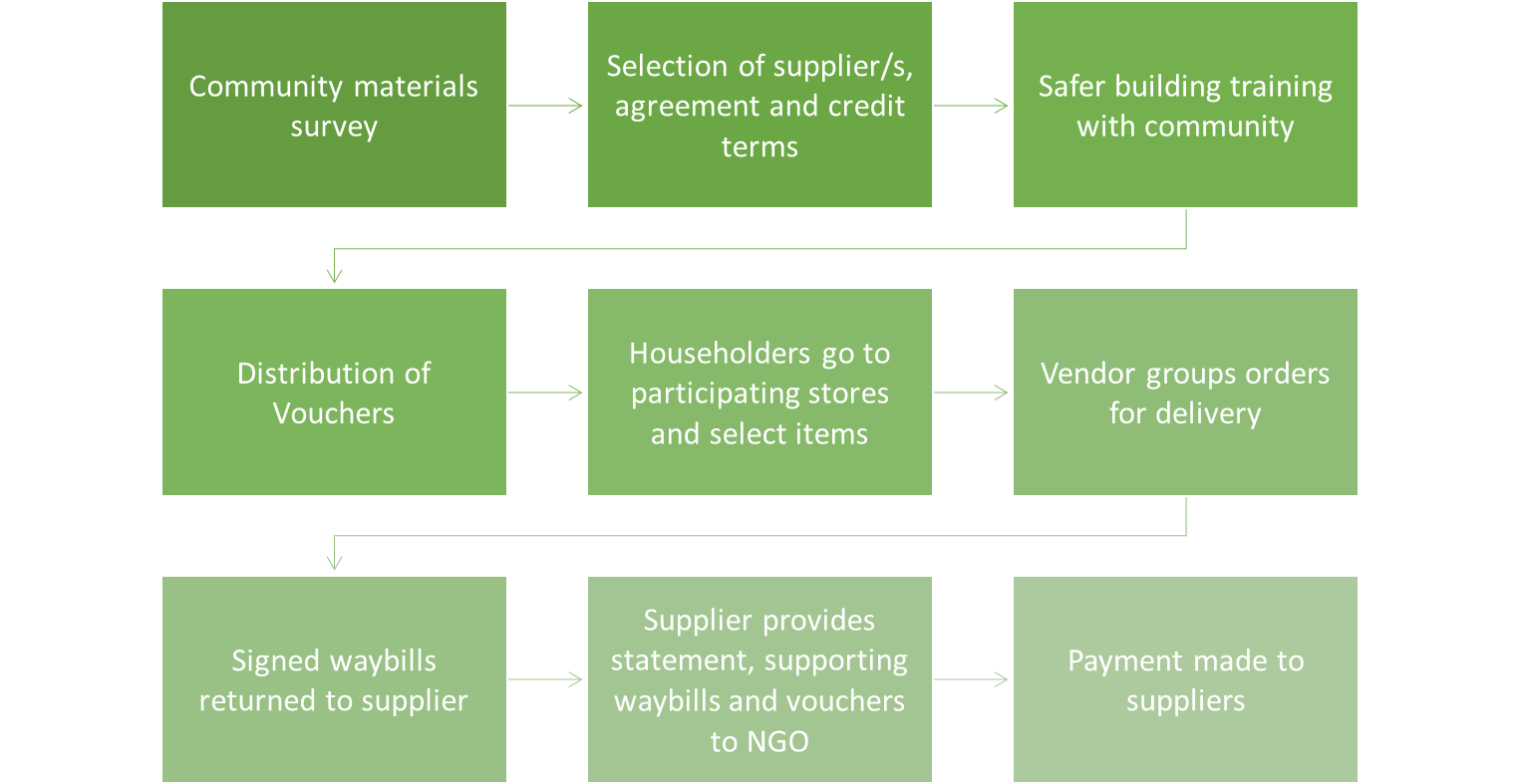 CatalogueBuilding Suppliers in Fiji:http://www.yellowpages.com.fj/categories/Hardware+Retail/Links and Referenceshttp://www.cashlearning.org/downloads/gscpositionpapercashandmarketsinthesheltersector.pdfhttp://www.cashlearning.org/english/homehttps://www.sheltercluster.org/library/shelter-and-cash https://www.sheltercluster.org/sites/default/files/docs/Cash%20and%20Vouchers%20Manual.pdfhttps://drive.google.com/folderview?id=0B6Kk7iClxhjhVVhYSEN4eVgtRUk&usp=sharing